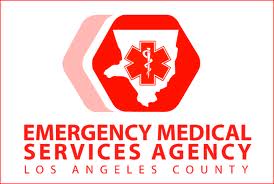 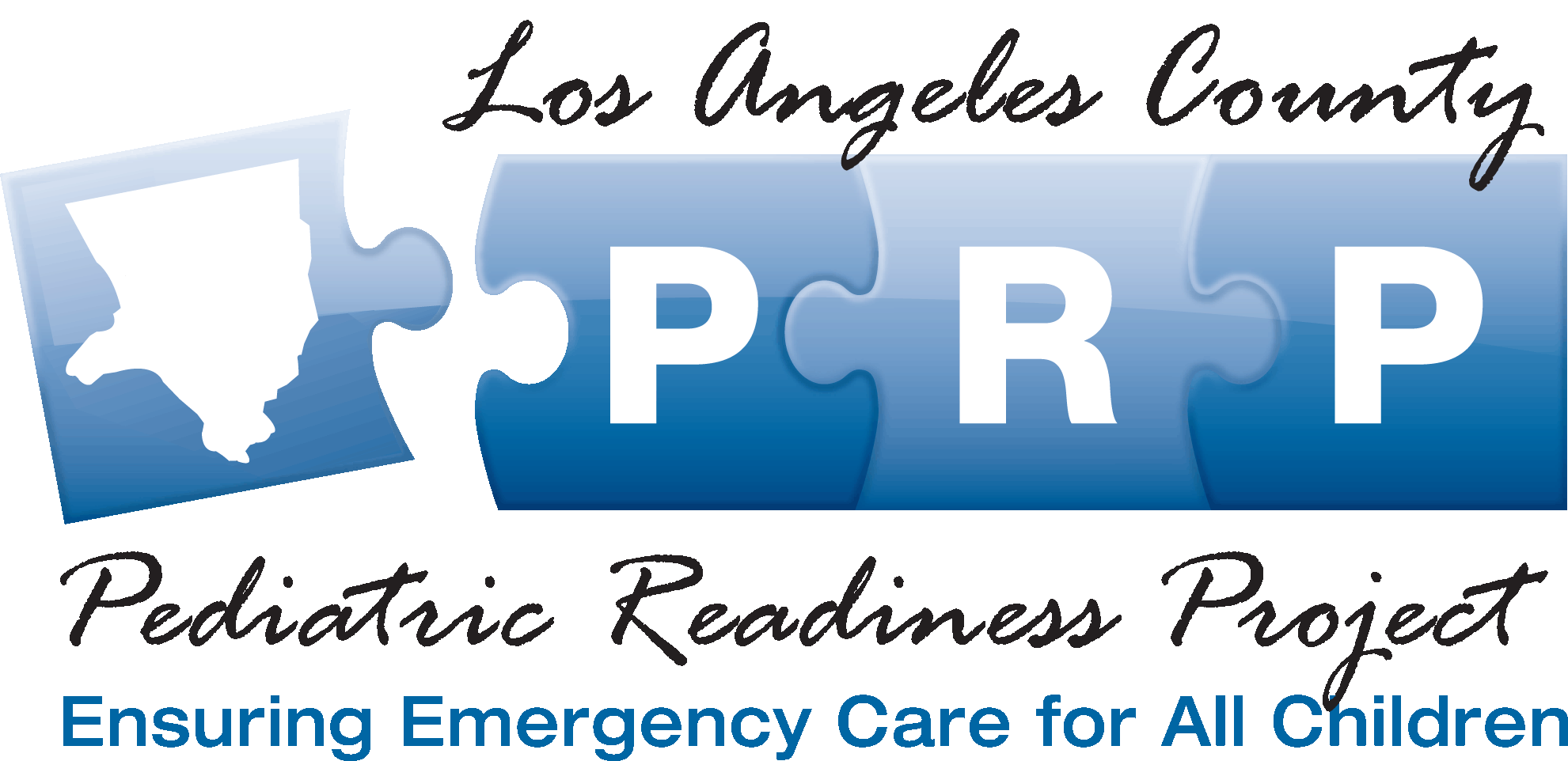 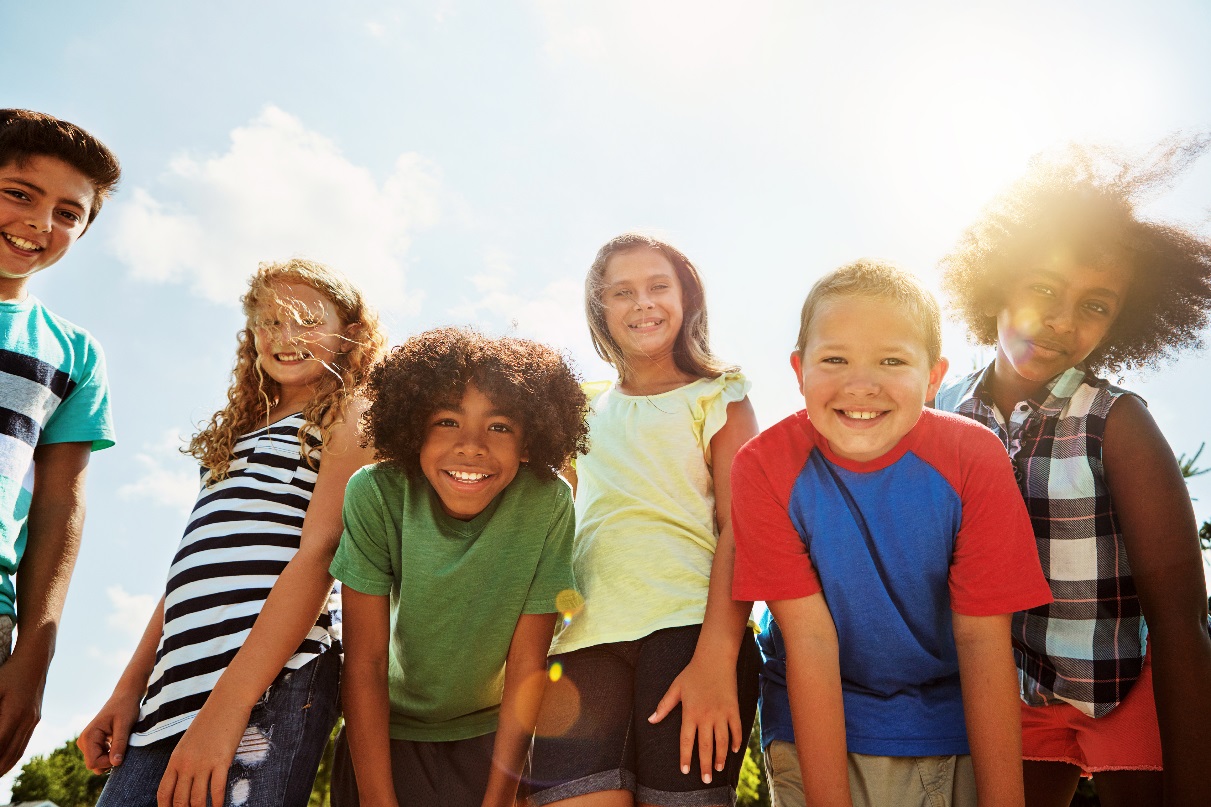 PEDIATRIC SURGE TEMPLATEThis Pediatric Surge Plan may be activated in response to an event that impacts a disproportionate number of pediatric patients.  The goal of this plan is to expand [INSERT HOSPITAL NAME] capability to treat ill or injured children.  This plan will be activated through the Los Angeles County ReddiNet and Medical Alert Center transfers.[INSERT NAME], [INSERT TITLE]  [INSERT APPROVAL DATE]Table of ContentsBackground and How to Use this Template to Create Your Pediatric Surge Plan	4Background	4Instructions	4Highlighted Text – How to	4Overview	4Tier 6 Hospital Expectations	5Activation	6Coordination	6Recommended Training	6Drills and Exercises	7Guiding Principles – Pediatric Surge Plan	7HOSPITAL NAME Pediatric Surge Plan	8Activation	8De-Activation	8After Action Review – Pediatric Surge Activation	8Resources for Activation	8Internal Contact Information Sheet	9Coordination with Other Hospitals	10Regional and County Coordination	12Support Services and Community Coordination	13Hospital Resources	14Space	14Staff	18Stuff – Supplies and Equipment	21De-activation Process	23References	23Appendix Listing	24Appendix A: -List of Equipment, Supplies and Medications, Adapted from LAC EMS Agency EDAP Standards	25Appendix B: Drills and Exercise Checklist	33Appendix C: Pediatric Safe Area Checklist	37Appendix D: LA County Pediatric Surge Tier Categories and Capability Overview	39Appendix E: Los Angeles County, Adult and Pediatric Trauma Centers	42Appendix F: Useful Resources	45Background and How to Use this Template to Create Your Pediatric Surge PlanBackgroundThis Pediatric (Peds) Ready Template is designed to walk you through the development of a Pediatric Disaster Plan for your hospital.  We will begin with a brief overview of the Pediatric Surge Plan, followed by a definition and discussion of the expectations of Tier 6 hospitals, the activation and coordination of the plan, as well as recommended training, drills and exercises for your facility.  Finally, we will conclude with recommended lists of equipment and supplies, as well as an appendix section with reference material, LINKS and additional resources.  If at any point, while using this document, you have any questions or concerns, please contact Millicent Wilson, MD at the EMS agency at (562) 378-1648 or milwilson@dhs.lacounty.gov.InstructionsThis document includes information to help guide you in the development of your hospital’s pediatric surge plan. You will see these instructions and tips in the following way. You may delete this once you have completed filling in your information.Highlighted Text – How toText that is highlighted in yellow is intended to be updated by your hospital. If the information is not relevant, you should delete it.Text that is highlighted in gray, is to emphasize a goal of the section.OverviewAll hospitals within Los Angeles County are required to plan for a disaster, either natural or man-made, and to have a surge plan that addresses how a hospital will respond in a situation that disproportionately impacts pediatric patients.  Within Los Angeles County, all hospitals participating in the Hospital Preparedness Program who have agreed to participate in the County-wide pediatric surge plan are expected to support a system-wide approach for handling these situations. The Los Angeles County (LAC) county-wide Pediatric Surge Plan, is based on a tiered system which intends to triage the most critically ill or injured children to the hospitals most accustomed to treating critically ill children. Hospitals unaccustomed to caring for very young children, or critically ill children, are asked to participate by accepting older, less critically ill, children and adolescents.  The goal is to expand all hospitals’ existing capabilities and capacity across the entire Los Angeles County healthcare delivery system.In preparation for all surge events, each hospital is expected do the following:  Expedite discharges;Cancel all non-urgent, elective and outpatient surgeries;Downgrade patients – as clinically appropriate;Identify areas where pediatric patients can receive medical care within the hospital.The goal of this “Peds Ready Template” is to assist your hospital in developing your Pediatric Surge Plan and to further guide your hospital in the identification of resources, and to prioritize and organize your pediatric preparedness efforts.  This template will concentrate on the three S’s of Space, Staff and Stuff (Supplies and Equipment) and will include links to appendices for pediatric disaster planning such as, pediatric patient tracking, family reunification, creating pediatric safe areas, pediatric medication, equipment and supplies, and finally, the care and supervision of the unaccompanied minor pediatric patient. The tier criteria for all of Los Angeles County’s eighty-eight hospitals has been defined (Appendix B). This Peds Ready Template document is primarily, but not exclusively, designed for those Tier 6 hospitals that are “911 receiving facilities that do not have an Emergency Department Approved for Pediatrics (EDAP) and, by definition, do not have licensed, inpatient pediatric beds.”  These facilities may be requested to surge for the accommodation of stable patients, over eight years of age.  Some of these Tier 6 hospitals also have neonatal intensive care (NICU) capability and may be able to surge to accommodate patients two years of age and under.  Does your hospital fit this description?   Let’s define your hospital:Name of Hospital:   _____________________Tier of Hospital:      _____________________NICU Capability:    ______________ (yes / no)If “Yes” :   This hospital (NAME) has  NICU capability and may be able to use surge  strategies to accommodate patients two years of age and under.ORIf “No” :   This hospital (NAME) does not have NICU capability and cannot reasonably accommodate patients two years of age and under.Tier 6 Hospital ExpectationsTier 6 Hospitals are expected to prepare for the following:  Trauma Surge Events involvingDelayed Patients   >   8 years oldMinor Patients      -    of all agesMedical Surge EventMedical Patients   >   8 years oldPatient Tracking - all agesFamily Reunification -  all agesPediatric Safe Areas -  all agesSupervision and care of unaccompanied minors -  all agesPediatric medication & supplies -  primarily, but not exclusively, over 8 years oldThe number of Pediatric Surge Patients that all Tier 6 hospitals are requested to prepare for is 120. This is approximately five (5) patients per hospital.ActivationThis plan would be activated in an event that disproportionately impacts children. This plan could be activated by the Los Angeles County Emergency Medical Services (EMS) Agency and made operational using systems used on a daily basis (i.e., Reddi-Net and transfers through the Medical Alert Center (MAC)). Given that the number of beds can fluctuate and hospitals can increase their scope of services, current lists of hospital capabilities are available; please contact the MAC staff. Activation will be by pre-identified Tiers.CoordinationBoth the Medical Alert Center and the LAC Department of Health Services’ Department Operations Center (DOC) will monitor hospital bed availability and coordinate the distribution of pediatric patients within the county’s healthcare system.  To facilitate the appropriate distribution of pediatric patients, the DOC will:Coordinate transportation and destination of pre-hospital patients;Facilitate inter-facility transfers as needed;Waive Reference No. 510, Pediatric Destination requirements as applicable.Patients should primarily be distributed to an appropriate level of care, given the specific circumstances of the situation and capabilities of the receiving facility.  A pediatric medical expert should be consulted in the triage and distribution of patients when operationalizing the plan.If an inter-facility transfer needs to occur because of a need for a higher or lower level of care, the hospital should contact the MAC at (866) 940-4401 ext. # 1 to coordinate the transfer. Additional reasons to contact the MAC include, but are not limited to, the following circumstances:  secondary trauma transfers, helicopter transfers, additional resources needed, a Mass Casualty Incident (MCI) involving five (5) or more patients, a sudden surge of patients, and/or events necessitating the support of your Disaster Resource Center (DRC) hospital.Recommended Training The following is a list of recommended pediatric training goals for your staff.  Please contact your pediatric champion, or the EMS Agency, to receive an updated list of training schedules:Triage – including JumpSTART, START, and the Pediatric Assessment TriangleAge specific careMock Codes – at least two (2) per yearOnline Educational Support & Modules – www.lapedsready.orgContinuing Education which may include but are not limited to regional Emergency Department Approved for Pediatrics (EDAP) conferences, state or national conferences by the American College of Emergency Physicians or the American Academy of Pediatrics.  Advanced Pediatric Life Support (APLS) courses or Pediatric Advanced Life Support (PALS) courses. Drills and ExercisesIn addition to training, education and the creation and maintenance of supplies-- Drills and Exercises are an integral part of disaster preparedness.  Drills and exercises allow facilities to quickly identify areas of weakness and target those areas for systemic improvement.  We strongly recommend that each Tier 6 facility take full advantage and opportunity to participate in local, regional, drills and exercises with their area hospitals, law enforcement, fire departments and schools, and especially with their DRC hospital.  It is also strongly recommended that each Tier 6 hospital participate in the annual, November, Statewide Medical and Health Exercise (SWMHE) with the LAC Department of Health Services and the EMS Agency.Guiding Principles – Pediatric Surge PlanThe following are guiding principles of the Pediatric Surge Plan.Plan would be activated in response to an event that has a disproportionate number of pediatric patients;Expand hospital’s existing capability and determine what specific strategies to implement to meet its surge capacity target;Support the emergency department with training and supplies that will allow them to stabilize and admit pediatric patients;Support inpatient units with training and supplies that will allow them to manage pediatric patients;Support surge capacity intended for adult med/surge and/or ICU beds carved out in specific areas.HOSPITAL NAME Pediatric Surge PlanThis plan addresses how HOSPITAL NAME will support pediatric needs in the event that the LA County Pediatric Surge Plan is activated.Initial ActionsActivationHOSPITAL NAME will activate this pediatric surge plan in the event that we are notified by the LA County Medical Alert Center that a surge event is occurring. HOSPITAL NAME can also activate this plan should a sudden surge of children arrive at the discretion of INSERT ROLE e.g., House Supervisor.Communication:
If this plan is activated, the Hospital Command Center will be activated, and the activation of this plan will be communicated in the following ways:INSERT HOW YOU NOTIFY STAFFDe-ActivationOnce the situation is resolved, this plan will be de-activated by notifying staff via the Hospital Command Center. After Action Review – Pediatric Surge ActivationSimilar to other plan and command center activations, this plan will be reviewed and updated by following our after-action review processes.Resources for ActivationHOSPITAL NAME has the following resources to activate the Pediatric Surge Plan. This includes:Contact Information for an Internal TeamContact Information for coordination and community resourcesPre-identified Space, Staff and Stuff (equipment and supplies)Internal Contact Information SheetRegional and County CoordinationSupport Services and Community CoordinationHospital ResourcesSpaceGoal – increase available hospital Space to provide direct patient care, in the event of a disaster or a pediatric surge event.  Determine which area(s) will be utilized to care for pediatric patients.Remember - Prior to implementing the Pediatric Surge Plan, all of the following should have been met: Expedite Discharges Cancel non-urgent, elective and outpatient surgeries and proceduresDowngrade patients – appropriatelyIdentify areas where pediatric patients can receive medical care within the hospitalThe following considerations should be made when identifying space appropriate for children:Proximity to other units and potential safety hazards Access to stairwells, elevatorsAge of patients on unitsFor minors that require more basic care, review the tips regarding pediatric safe areas in Appendix C. StaffGoal – increase available hospital staff to provide direct patient care, in the event of a disaster or a pediatric surge event.The following individuals have been identified as having previous pediatric experience or certifications, such as PALS or APLS.Pediatric Emergency Response Team Additionally, some children may not need clinical care, but supervision and engagement. The following staff have been pre-identified as having ability to work with children.Stuff – Supplies and EquipmentGoal – increase available hospital Stuff—i.e., the supplies and equipment needed to provide direct patient care, in the event of a disaster or a pediatric surge event.De-activation ProcessReferencesLos Angeles County Medical and Health Operational Area Coordination Program. Healthcare Surge Planning Guide. September 26, 2017. Appendix ListingAppendix A: -List of Equipment, Supplies and Medications, Adapted from LAC EMS Agency EDAP StandardsAppendix B: Drills and Exercise ChecklistAppendix C: Pediatric Safe Area ChecklistAppendix D: LA County Pediatric Surge Tier Categories and Capability OverviewAppendix E: Los Angeles County, Adult and Pediatric Trauma CentersAppendix F: Useful ResourcesAppendix A: -List of Equipment, Supplies and Medications, Adapted from LAC EMS Agency EDAP StandardsAppendix A: EQUIPMENT, SUPPLIES, AND MEDICATIONSWe recommend that the pediatric equipment, supplies, and medication be easily accessible, labeled, and logically organized. Educate hospital staff as to the location of all items. Each hospital should establish a process for verification, on a regular basis, the proper location and function of equipment and supplies. In addition, it’s highly recommended that each hospital has a mobile pediatric crash cart.The following is a recommended list of pediatric equipment, supplies, and medication.  This list has been adapted from the EMS Agency’s Emergency Department Approved for Pediatrics (EDAP) Standards - Reference No. 316We recognize that, as a Tier 6 Hospital, you are primarily responsible for caring for medically stable children over 8 years of age. However, families usually present to healthcare facilities in family groups.  In a disaster, your facility may need to provide and care for pediatric individuals in a way that normally is not necessary during every day, non-disaster, operations.  Towards this end, Table 1  Supplies for Infants and Toddlers lists, as recommended by the National Commission on Children and Disasters (NCCD), additional supplies to have on hand, for children and infants under 8 years old.Appendix B: Drills and Exercise ChecklistAppendix B: Drills and Exercises In addition to training, education and the creation and maintenance of supplies, drills and exercises are an integral part of disaster preparedness.  The following table lists pediatric disaster goals to assist you in your exercise planning.Table 2: Drills and Exercises ChecklistThe purpose of Table 3: General Disaster Preparedness Checklist, is to assist you and your team in identifying specific steps that your facility can take, to strengthen your pediatric preparedness over time.  Some of the items in the checklist are short term goals that can be achieved quickly, while other items are long-term educational goals that may take considerable planning and coordination with your hospital and emergency department staff.  However, implementing these steps will, over time, greatly enhance the pediatric preparedness of your Tier 6 hospital.Table 3: General Disaster Preparedness Checklist (https://emsa.ca.gov/wp-content/uploads/sites/47/2017/07/EMSA_198.pdf)Appendix C: Pediatric Safe Area ChecklistAppendix C: Pediatric Safe Area Checklist The following table was adapted from the Chicago Department of Health and has also been adapted by other hospitals.Source accessed 2/22/2018Insert Weblink:  https://www.rchsd.org/documents/2016/04/pediatric-safe-area-processchecklist.pdfAppendix D: LA County Pediatric Surge Tier Categories and Capability OverviewTier Lists of HospitalsNote:  In a pediatric trauma surge event, pediatric patients would go to a Tier 3 facility before a             Tier 2 PMC facilityTier Capability OverviewAppendix E: Los Angeles County, Adult and Pediatric Trauma CentersAppendix E: Trauma Centers – LA County Appendix F: Useful ResourcesAppendix F: Useful ResourcesThe following websites are useful for pediatric disaster planning and surge planning.LA County Emergency Medical Services Agency Resource Request FormThis form is used to request additional staff, equipment, supplies and/or medication in the event of a disaster when the Medical Alert Center is activated. Please be specific in the request.LAC EMS Agency TraumaLAC EMS Agency Trauma website LAC EMS Agency Emergency Department Approved for Pediatrics (EDAP)EDAP Link EMSA – Emergency Medical Services Authority – State of California EMSA document # 182, Revised 2014: Administration, Personnel and Policy for the Care of Pediatric Patients in the Emergency Departmenthttps://emsa.ca.gov/wp-content/uploads/sites/47/2017/07/emsa182_2014.pdf Triage ResourcesJumpSTART This is the pediatric-specific disaster triage model developed by Lou Romig, MD.  It is adapted from the Simple Triage and Rapid Treatment (START) triage system.http://www.jumpstarttriage.com/SurgeWorld – Disaster Triage Training ToolThis is a simulation tutorial and practice for individuals (clinical and non-clinical) to learn and practice disaster triage. It can be used as a stand-alone training or in conjunction with a triage training.http://surgeworld.lachildrenshospital.net/Family Reunification It is important to plan for events where you may have unaccompanied minors and or individuals who are unable to provide information on their identity. Developing a family reunification plan to help identify, track and reunify individuals with their loved ones can support your organization in this effort.http://dhs.lacounty.gov/wps/portal/dhs/ems/disastermedicalservices/ficNYC Health - Hospital Guidelines for Pediatric PreparednessThis is a comprehensive document on hospital disaster planning for pediatrics. This is a link to the 3rd edition from 2008, however the concepts remain current.https://www1.nyc.gov/assets/doh/downloads/pdf/bhpp/hepp-peds-childrenindisasters-010709.pdfEMSC IIC – Pediatric Disaster Preparedness ToolboxThe website of the National Pediatric Readiness Project has an extensive research catalog, as well as a comprehensive toolkit available for reference. https://emscimprovement.center      Illinois Emergency Medical Services for Children – Hospital Pediatric Preparedness Toolkit. October 2015http://ssom.luc.edu/media/stritchschoolofmedicine/emergencymedicine/emsforchildren/documents/disasterpreparedness/organizationalresources/hospital/Hospital%20Pediatric%20Preparedness%20Checklist.docxHospital Name:Tier Level: Hospital Name:Tier Level: Hospital Name:Tier Level: Hospital Name:Tier Level: Hospital Name:Tier Level: NAMEEMAILWORK PH#CELL PH#DISASTER PLANNER / EMERGENCY MANAGEMENT OFFICERDISASTER PLANNER / EMERGENCY MANAGEMENT OFFICERDISASTER PLANNER / EMERGENCY MANAGEMENT OFFICERDISASTER PLANNER / EMERGENCY MANAGEMENT OFFICERDISASTER PLANNER / EMERGENCY MANAGEMENT OFFICERPEDIATRIC EMERGENCY CARE COORDINATOR (PECC - MD OR RN)PEDIATRIC EMERGENCY CARE COORDINATOR (PECC - MD OR RN)PEDIATRIC EMERGENCY CARE COORDINATOR (PECC - MD OR RN)PEDIATRIC EMERGENCY CARE COORDINATOR (PECC - MD OR RN)PEDIATRIC EMERGENCY CARE COORDINATOR (PECC - MD OR RN)NAMEEMAILWORK PH#CELL PH#ANY ADDITIONAL PEDIATRIC SUPPORT PERSONNEL IN YOUR HOSPITALANY ADDITIONAL PEDIATRIC SUPPORT PERSONNEL IN YOUR HOSPITALANY ADDITIONAL PEDIATRIC SUPPORT PERSONNEL IN YOUR HOSPITALANY ADDITIONAL PEDIATRIC SUPPORT PERSONNEL IN YOUR HOSPITALANY ADDITIONAL PEDIATRIC SUPPORT PERSONNEL IN YOUR HOSPITALCATEGORY/ NAMEEMAILWORK PH#CELL PH#A. ADMIN =B. FACILITIES = C. SECURITY = D. PHYSICIAN = E. NURSE = DO YOU PLAN TO HAVE A PEDIATRIC RESPONSE TEAM WITHIN YOUR HOSPITAL?
IF SO, LIST THEM HERE:DO YOU PLAN TO HAVE A PEDIATRIC RESPONSE TEAM WITHIN YOUR HOSPITAL?
IF SO, LIST THEM HERE:DO YOU PLAN TO HAVE A PEDIATRIC RESPONSE TEAM WITHIN YOUR HOSPITAL?
IF SO, LIST THEM HERE:DO YOU PLAN TO HAVE A PEDIATRIC RESPONSE TEAM WITHIN YOUR HOSPITAL?
IF SO, LIST THEM HERE:DO YOU PLAN TO HAVE A PEDIATRIC RESPONSE TEAM WITHIN YOUR HOSPITAL?
IF SO, LIST THEM HERE:CONTACT PERSONEMAILWORK PH#CELL PH#PHYSICIAN:NURSE:SUPPORT SERVICES: Respiratory Therapist, Pharmacist, etc.Coordination with Other HospitalsCoordination with Other HospitalsCoordination with Other HospitalsCoordination with Other HospitalsCoordination with Other HospitalsNAME OF YOUR DRC HOSPITAL:ADDRESS OF YOUR DRC HOSPITAL: MAIN PHONE #: COMMAND CENTER PHONE #NAME OF YOUR DRC HOSPITAL:ADDRESS OF YOUR DRC HOSPITAL: MAIN PHONE #: COMMAND CENTER PHONE #NAME OF YOUR DRC HOSPITAL:ADDRESS OF YOUR DRC HOSPITAL: MAIN PHONE #: COMMAND CENTER PHONE #NAME OF YOUR DRC HOSPITAL:ADDRESS OF YOUR DRC HOSPITAL: MAIN PHONE #: COMMAND CENTER PHONE #NAME OF YOUR DRC HOSPITAL:ADDRESS OF YOUR DRC HOSPITAL: MAIN PHONE #: COMMAND CENTER PHONE #CONTACT PERSONEMAILWORK PH#CELL PH#NAME OF THE NEAREST PEDIATRIC MEDICAL CENTER (PMC) TO YOUR HOSPITAL:

ADDRESS OF YOUR NEAREST PMC:


MAIN PHONE #NAME OF THE NEAREST PEDIATRIC MEDICAL CENTER (PMC) TO YOUR HOSPITAL:

ADDRESS OF YOUR NEAREST PMC:


MAIN PHONE #NAME OF THE NEAREST PEDIATRIC MEDICAL CENTER (PMC) TO YOUR HOSPITAL:

ADDRESS OF YOUR NEAREST PMC:


MAIN PHONE #NAME OF THE NEAREST PEDIATRIC MEDICAL CENTER (PMC) TO YOUR HOSPITAL:

ADDRESS OF YOUR NEAREST PMC:


MAIN PHONE #NAME OF THE NEAREST PEDIATRIC MEDICAL CENTER (PMC) TO YOUR HOSPITAL:

ADDRESS OF YOUR NEAREST PMC:


MAIN PHONE #CONTACT PERSONEMAILWORK PH#CELL PH#NAME OF THE NEAREST EDAP TO YOUR HOSPITAL:
 

ADDRESS OF YOUR EDAP:

 
MAIN PHONE #
 NAME OF THE NEAREST EDAP TO YOUR HOSPITAL:
 

ADDRESS OF YOUR EDAP:

 
MAIN PHONE #
 NAME OF THE NEAREST EDAP TO YOUR HOSPITAL:
 

ADDRESS OF YOUR EDAP:

 
MAIN PHONE #
 NAME OF THE NEAREST EDAP TO YOUR HOSPITAL:
 

ADDRESS OF YOUR EDAP:

 
MAIN PHONE #
 NAME OF THE NEAREST EDAP TO YOUR HOSPITAL:
 

ADDRESS OF YOUR EDAP:

 
MAIN PHONE #
 CONTACT PERSONEMAILWORK PH#CELL PH#NAME OF THE NEAREST TRAUMA CENTER TO YOUR HOSPITAL: ADDRESS OF YOUR TRAUMA CENTER:  MAIN PHONE # NAME OF THE NEAREST TRAUMA CENTER TO YOUR HOSPITAL: ADDRESS OF YOUR TRAUMA CENTER:  MAIN PHONE # NAME OF THE NEAREST TRAUMA CENTER TO YOUR HOSPITAL: ADDRESS OF YOUR TRAUMA CENTER:  MAIN PHONE # NAME OF THE NEAREST TRAUMA CENTER TO YOUR HOSPITAL: ADDRESS OF YOUR TRAUMA CENTER:  MAIN PHONE # NAME OF THE NEAREST TRAUMA CENTER TO YOUR HOSPITAL: ADDRESS OF YOUR TRAUMA CENTER:  MAIN PHONE # CONTACT PERSONEMAILWORK PH#CELL PH#NAME OF THE NEAREST PEDIATRIC TRAUMA CENTER (PTC) TO YOUR HOSPITAL:

ADDRESS OF YOUR PTC:

 
MAIN PHONE # NAME OF THE NEAREST PEDIATRIC TRAUMA CENTER (PTC) TO YOUR HOSPITAL:

ADDRESS OF YOUR PTC:

 
MAIN PHONE # NAME OF THE NEAREST PEDIATRIC TRAUMA CENTER (PTC) TO YOUR HOSPITAL:

ADDRESS OF YOUR PTC:

 
MAIN PHONE # NAME OF THE NEAREST PEDIATRIC TRAUMA CENTER (PTC) TO YOUR HOSPITAL:

ADDRESS OF YOUR PTC:

 
MAIN PHONE # NAME OF THE NEAREST PEDIATRIC TRAUMA CENTER (PTC) TO YOUR HOSPITAL:

ADDRESS OF YOUR PTC:

 
MAIN PHONE # CONTACT PERSONEMAILWORK PH#CELL PH#Medical Alert Center(866) 940-4401 - SELECT OPTION #1Contact the Medical Alert Center (MAC) immediately in the event of the following:Any sudden SURGE of patientsAny MCI involving more than 5 patientsAny events in which the sudden demands of patient care, exceed the resources available at your facilityTo request inter-facility transfer - to a higher level of care i.e., to a Pediatric Medical Center (PMC)Secondary Trauma transfer i.e., to a Pediatric Trauma Center (PTC)In anticipation of the need to transfer patients out-of-the-county or out-of-the-stateIn anticipation of a Helicopter transportUse of Resource Request Forms to request additional resources:  Ambulance Strike Teams, DHV volunteers, medication, or suppliesAny event necessitating the support of your Disaster Resource Center, or DRC hospitalIn anticipation of the need to activate any of the following:  Pediatric Surge Plan, Burn Surge Plan, Trauma Surge Plan, Mass Med Care Plan, Mass Fatality PlanExplosive eventsAny events with suspected contamination:  Chemical, Biological and/or Radiological contaminationAny events requiring the Decontamination of one, or more patients at your facilityAny suspicious events of Terrorism or affecting our national securityAny events that require the notification of the FBI, HAZMAT, Homeland Security, etc.In the event of an Infectious Disease outbreak, IMMEDIATELY Call theLos Angeles County, Acute Communicable Disease Control ProgramMonday – Friday   8am – 5 pm
(213) 240-7941After Hours(213) 974-1234 Ask to speak with the Public Health Physician on callTo REPORT a case or any disease outbreak, please contact theDisease Reporting Hotline:
(888) 397- 3993Fax: (888) 397 – 3778Poison Control Center:
(800) 222 - 1222NAME OF YOUR LOCAL FIRE DEPARTMENT (FD):

ADDRESS OF YOUR LOCAL FD:
 
 
MAIN PHONE #
 NAME OF YOUR LOCAL FIRE DEPARTMENT (FD):

ADDRESS OF YOUR LOCAL FD:
 
 
MAIN PHONE #
 NAME OF YOUR LOCAL FIRE DEPARTMENT (FD):

ADDRESS OF YOUR LOCAL FD:
 
 
MAIN PHONE #
 NAME OF YOUR LOCAL FIRE DEPARTMENT (FD):

ADDRESS OF YOUR LOCAL FD:
 
 
MAIN PHONE #
 CONTACT PERSONEMAILWORK PH#CELL PH#NAME OF YOUR LOCAL POLICE DEPARTMENT (PD):

ADDRESS OF YOUR LOCAL PD:

  
MAIN PHONE #NAME OF YOUR LOCAL POLICE DEPARTMENT (PD):

ADDRESS OF YOUR LOCAL PD:

  
MAIN PHONE #NAME OF YOUR LOCAL POLICE DEPARTMENT (PD):

ADDRESS OF YOUR LOCAL PD:

  
MAIN PHONE #NAME OF YOUR LOCAL POLICE DEPARTMENT (PD):

ADDRESS OF YOUR LOCAL PD:

  
MAIN PHONE #CONTACT PERSONEMAILWORK PH#CELL PH#NAME OF LOCAL PRESCHOOL / ELEMENTARY SCHOOL
ADDRESS 

  
MAIN PHONE #NAME OF LOCAL PRESCHOOL / ELEMENTARY SCHOOL
ADDRESS 

  
MAIN PHONE #NAME OF LOCAL PRESCHOOL / ELEMENTARY SCHOOL
ADDRESS 

  
MAIN PHONE #NAME OF LOCAL PRESCHOOL / ELEMENTARY SCHOOL
ADDRESS 

  
MAIN PHONE #CONTACT PERSONEMAILWORK PH#CELL PH#HOSPITAL NAME – Surge Strategies – Space1HOSPITAL NAME – Surge Strategies – Space1STRATEGY/IMPLEMENTATION STEPSLOCATIONS & CONSIDERATIONSUtilize licensed space for the care of pediatric patientsLicensed space/areas to consider:Utilize licensed space for the care of pediatric patientsUtilize licensed space for the care of pediatric patientsUtilize licensed space for the care of pediatric patientsUtilize outpatient beds for inpatient pediatric careLocation of outpatient beds to consider:Utilize outpatient beds for inpatient pediatric careUtilize outpatient beds for inpatient pediatric careUtilize outpatient beds for inpatient pediatric careUtilize step-down units and ICU beds as acute patient care areas for pediatric patientsLocation of step-down units and ICU beds to consider:Utilize step-down units and ICU beds as acute patient care areas for pediatric patientsUtilize step-down units and ICU beds as acute patient care areas for pediatric patientsUtilize step-down units and ICU beds as acute patient care areas for pediatric patientsIncrease capacity in patient rooms or hallways in patient care areasLocation of Rooms / Hallways to Expand Capacity:2 patients in a single room3 patients in a double roomLocations, Floors, Room Numbers to consider:Open hospital floors that are vacantHospital wings, floors, buildings to consider:Open hospital floors that are vacantOpen hospital floors that are vacantOpen hospital floors that are vacantOpen hospital floors that are vacantIdentify alternate care areas of the hospital to use for pediatric patientsLocation of alternate care areas:GI LabRecovery RoomOutpatient SurgeryPhysical TherapyOtherUse non-traditional areas of the hospital for stable pediatric inpatients (Reference Safe Area Checklist)Location of non-traditional alternate care areas of your hospital:CafeteriasConference RoomsParking StructuresOtherShut off floor ventilation system to make a cohort of infected patientsREGULATIONS:22 CCR 70823: A private room shall be available for any patient in need of physical separation as defined by the infection control committeeShut off floor ventilation system to make a cohort of infected patients22 CCR 70855: Heating, air conditioning and ventilation systems shall be maintained in operating condition to provide a comfortable temperatureUse Outdoor Tents to create additional patient care areasWhere to locate the Outdoor Tents, as an additional care area option:Use Outdoor Tents to create additional patient care areas1. Use Outdoor Tents to create additional patient care areas2. Use Outdoor Tents to create additional patient care areas3.NamePrevious Pediatric ExperiencePhone (Cell)Email12345678910NamePhone (Cell)Email12345678910HOSPITAL NAME – Surge Strategies –StaffHOSPITAL NAME – Surge Strategies –StaffHOSPITAL NAME – Surge Strategies –StaffHOSPITAL NAME – Surge Strategies –StaffHOSPITAL NAME – Surge Strategies –StaffSTRATEGY/IMPLEMENTATION STEPSCONSIDERATIONSCONSIDERATIONSCONSIDERATIONSCONSIDERATIONSCross train clinical staffAge limits to MD Malpractice CoverageAge limits to MD Malpractice CoverageAge limits to MD Malpractice CoverageAge limits to MD Malpractice CoverageContact Nurse staffing agencies (registry) to assist with supplemental staffing needs
Registry Names & Phone Number(s):Contact Nurse staffing agencies (registry) to assist with supplemental staffing needs
Registry Names & Phone Number(s):Contact Nurse staffing agencies (registry) to assist with supplemental staffing needs
Registry Names & Phone Number(s):Contact Nurse staffing agencies (registry) to assist with supplemental staffing needs
Registry Names & Phone Number(s):Contact Nurse staffing agencies (registry) to assist with supplemental staffing needs
Registry Names & Phone Number(s):1.        1.        1.        1.        1.        2.        2.        2.        2.        2.        Use non-conventional staff or expand scope of practiceMedical StudentsNursing StudentsDentistsRetired health professionals with an active licenseMilitary licensed staffUse of other, non-conventional, staff                                                        Contact Phone NumbersUse of other, non-conventional, staff                                                        Contact Phone NumbersUse of other, non-conventional, staff                                                        Contact Phone NumbersUse of other, non-conventional, staff                                                        Contact Phone NumbersUse of other, non-conventional, staff                                                        Contact Phone NumbersVolunteersPhone Number:Phone Number:Phone Number:Phone Number:VolunteersDHV-EMS-DOC Resource Request:Laemsadutyofficer@dhs.lacounty.govDHV-EMS-DOC Resource Request:Laemsadutyofficer@dhs.lacounty.govDHV-EMS-DOC Resource Request:Laemsadutyofficer@dhs.lacounty.govDHV-EMS-DOC Resource Request:Laemsadutyofficer@dhs.lacounty.govLocal Fire Stations with an EMS Captain and ParamedicsPhone Number:Phone Number:Phone Number:Phone Number:Local Fire Stations with an EMS Captain and ParamedicsDentists, Podiatrists, etc.Phone Number:Phone Number:Phone Number:Phone Number:Dentists, Podiatrists, etc.Retired health professionals with an active licensePhone Number(s):Phone Number(s):Phone Number(s):Phone Number(s):Retired health professionals with an active licenseUtilize pediatric skilled RNs to supervise adult skilled RNs to treat a surge of pediatric patients and vice versaUtilize pediatric skilled RNs to supervise adult skilled RNs to treat a surge of pediatric patients and vice versaCNO to determine staffing assignmentsCNO to determine staffing assignmentsCNO to determine staffing assignmentsCNO to determine staffing assignmentsUtilize families to render care under direction of a healthcare providerPolicy considerationsPolicy considerationsPolicy considerationsPolicy considerationsImplement and/or develop just-in-time training for clinical staff normally assigned to non-direct patient care positionsDevelop the training materials ahead of timeDevelop the training materials ahead of timeDevelop the training materials ahead of timeDevelop the training materials ahead of timePlan for dependent care for staff:ChildrenNursery – Child Care AreaNursery – Child Care AreaNursery – Child Care AreaNursery – Child Care AreaChildren   o   Food, Snacks & Formula   o   Food, Snacks & Formula   o   Food, Snacks & Formula   o   Food, Snacks & FormulaChildren   o   Toys   o   Toys   o   Toys   o   ToysChildren   o   Diapers & Pull Ups   o   Diapers & Pull Ups   o   Diapers & Pull Ups   o   Diapers & Pull UpsDependent ParentsSenior Day CareSenior Day CareSenior Day CareSenior Day CarePetsPet Friendly Area – Food / Water / CagesPet Friendly Area – Food / Water / CagesPet Friendly Area – Food / Water / CagesPet Friendly Area – Food / Water / CagesProvide vaccination and prophylaxis to                 healthcare staff and their immediate family members, as appropriateNumber of Staff Members:Number of Staff Members:Number of Staff Members:Number of Staff Members:Provide vaccination and prophylaxis to                 healthcare staff and their immediate family members, as appropriateProvide vaccination and prophylaxis to                 healthcare staff and their immediate family members, as appropriateTotal Number of Staff-Spouses:Total Number of Staff-Spouses:Total Number of Staff-Spouses:Total Number of Staff-Spouses:Provide vaccination and prophylaxis to                 healthcare staff and their immediate family members, as appropriateProvide vaccination and prophylaxis to                 healthcare staff and their immediate family members, as appropriateTotal Number of Children:Total Number of Children:Total Number of Children:Total Number of Children:Provide vaccination and prophylaxis to                 healthcare staff and their immediate family members, as appropriateProvide vaccination and prophylaxis to                 healthcare staff and their immediate family members, as appropriateTotal Number of Dependents:Total Number of Dependents:Total Number of Dependents:Total Number of Dependents:Provide vaccination and prophylaxis to                 healthcare staff and their immediate family members, as appropriatePolicy ConsiderationsYesNo   In ProgressReturn to work policies for employees that have recovered from a communicable illness and have immunityDevelop procedure to accept and assign volunteersProcedure to request additional staffing resources through the Standardized Emergency Management System (SEMS) structureProcedure to request relaxation of nurse/patient ratios to allow occupancy of all licensed bedsHOSPITAL NAME – Surge Strategies –Stuff – Supplies and EquipmentHOSPITAL NAME – Surge Strategies –Stuff – Supplies and EquipmentSTRATEGY/IMPLEMENTATION STEPSNOTES Conserve resourcesExamples: Identify streamlined processes for use of PPE, including guidelines for reuse and fit testingPrioritize care functions to maximize the use of resources (e.g., limit/reduce frequency of patient baths, etc.)Familiarize Hospital Command Staff with LA County’s Resource Request ProcedureResource Request Training available, ahead of time, upon request from the EMS AgencyE-mail completed Resource Request Forms to:laemsadutyofficer@dhs.lacounty.govNotify vendors regarding anticipated needs and determine availabilityNotify the MAC if you anticipate you will not be able to replenish your supplies from other vendorsWork with alternate vendors to develop agreements and MOUs, ahead of time, regarding acquiring additional suppliesVendor(s) under consideration:Names, address, phone numbers and/or contact person of sporting goods stores under consideration:Sporting goods stores 1    Sporting goods stores2     Sporting goods stores3Names, address, phone numbers and/or contact person of grocery store(s) under consideration:Grocery stores1     Grocery stores2     Grocery stores3     Names, address, phone numbers and/or contact person of large retail store(s) under consideration:Large Retail Stores i.e., Walmart, Costco, Target, etc.1     Large Retail Stores i.e., Walmart, Costco, Target, etc.2     Large Retail Stores i.e., Walmart, Costco, Target, etc.3     Names, address, phone numbers and/or contact person of disaster vendor(s) under consideration:Disaster vendors1     Disaster vendors2     Disaster vendors3     Names, address, phone numbers and/or contact person of additional vendors under consideration:Other1     Other2     Other3     Request resources from LA County EMS Agency to be deployed to DRCs as a distribution point for umbrella facilities as appropriate. This should be after exhausting other contracts. E-mail completed Resource Request Forms to: laemsadutyofficer@dhs.lacounty.govStepNotesIdentify if all response activities have been completedIncident Commander to de-activate command centerEmergency Manager to collect all documentationEmergency Manager to write up After Action ReviewRemember to submit to LAC EMS Agency within 60 daysEmergency Manager and Emergency Preparedness Committee to determine if any updates to hospital Pediatric Surge Plan is requiredEmergency Manager to share findings with LAC EMS Agency Disaster Section re: modifications to share with other hospitalsGeneral EquipmentYesNoPendingFoley Catheters (8-22fr)IV blood/fluid warmersLength and weight tape for determining Pediatric resuscitation drug dosagesOB KitPoster or readily available pediatric drug dosagereference material calculated on a dose per kilogram basisRestraint deviceWeight scale in kilogramsWarming deviceMonitoring EquipmentYesNoPendingBlood Pressure cuffs (infant, child, adult, and thigh)DopplerECG monitor/defibrillator (0-400 Joules) with pediatric and adult paddlesEnd tidal CO2 monitor or detector, (adult and pediatric sizes)Hypothermia thermometerPulse oximeterRespiratory EquipmentYesNoPendingBag-valve-mask device, self-inflatingPediatric Size: 450 – 900 mlAdult size: 1000 – 2000mlBag-valve, with clear masks (neonate, infant, child and adult sizes)Endotracheal tubes:  Uncuffed: 2.5 – 5.5 Cuffed: 6.0 – 9.0Laryngoscopes:Curved 0 - 3Straight 0 - 3Magill forceps:  pediatric and adultNasal cannulae (infant, child, and adult)Nasopharyngeal airways (infant, child, and adult)Nasogastric tubes (including 5 and 8fr feeding tubes)Oral airways (sizes 0 – 5)Clear oxygen masks (standard and non-rebreathing) for infant, child, and adultStylets for endotracheal tubesSuction catheters (sizes 6 – 12fr)Yankauer suction tipsVascular Access EquipmentYesNo PendingArm boards (infants, child, and adult)Infusion devices to regulate rate and volumeIV administration sets with calibrated chambersIV catheters (14 -26ga)D5NS - IV solutionD10W - IV solutionNS - IV solution Stopcocks (3 way)Fracture Management DevicesYesNoPendingPediatric cervical spine immobilization devicesPediatric femur splintSpine board - longSpine board - shortPediatric Specific Resuscitation MedicationsYesNo PendingAlbuterolAmiodaroneAtropineAdenosineCalcium chlorideDexamethasoneDextrose (10%)Epinephrine - 1:1000Epinephrine – 1:10,000Lidocaine – local injectionLidocaine – topical anesthesiaNaloxoneRacemic epinephrine for inhalationNote: It is recommended that these drugs be immediately available in the resuscitation room and not locked in a computerized systemNote: It is recommended that these drugs be immediately available in the resuscitation room and not locked in a computerized systemNote: It is recommended that these drugs be immediately available in the resuscitation room and not locked in a computerized systemNote: It is recommended that these drugs be immediately available in the resuscitation room and not locked in a computerized systemAntibiotics – Pills and Powder formsYesNoPendingAmoxicillinCephalexinAmoxicillin ClavulanateAzithromycinNote: It is suggested that these drugs be immediately available in the resuscitation room and not locked in a computerized system.Note: It is suggested that these drugs be immediately available in the resuscitation room and not locked in a computerized system.Note: It is suggested that these drugs be immediately available in the resuscitation room and not locked in a computerized system.Note: It is suggested that these drugs be immediately available in the resuscitation room and not locked in a computerized system.Table 1: Supplies for Infants and ToddlersTable 1: Supplies for Infants and ToddlersTable 1: Supplies for Infants and ToddlersQUANTITYDESCRIPTIONCOMMENT40 JarsBaby food - Stage 2 (jar size is 3.5 - 4 oz.)Combination of vegetables, fruits, cereals, and meats1 box (16 oz.)Cereal - single grain cereal preferred (rice, barley, oatmeal)Rice, barley, oatmeal, or a combination of these grains200Diaper wipes -- fragrance free (hypoallergenic)Minimum of 200 wipes40Diapers - Size 1 (up to 14 lbs.)Initial supply should include one package of each size diaper, with no less than 40 count of each size.40Diapers - Size 2 (12 - 18 lbs.)Initial supply should include one package of each size diaper, with no less than 40 count of each size.40Diapers - Size 3 (16 - 28 lbs.)Initial supply should include one package of each size diaper, with no less than 40 count of each size.40Diapers - Size 4 (22 - 37 lbs.)Initial supply should include one package of each size diaper, with no less than 40 count of each size.40Diapers - Size 5 (27 lbs. +)Initial supply should include one package of each size diaper, with no less than 40 count of each size.40Pull Ups 4T - 5T (38 lbs. +)Initial supply should include one package of each size diaper, with no less than 40 count of each size.320 oz.Formula, milk-based, ready to feedDryBreastfeeding is the best nutritional option for children and should be strongly encouraged.64 oz.Formula, hypoallergenic-hydrolyzed protein, ready to feed - Dry64 oz.Formula, soy-based, ready to feed Dry1 quartOral electrolyte solution for children, ready-to-use, unflavored - PedialyteDo not use sports drinks. The exact amount to be given, and for how long, should be determined by an appropriate medical authority (doctor or nurse) and based on the degree of dehydration. To be used if an infant or child experiences vomiting or diarrhea.See noteNutritional supplement drinks for kids/children, ready-to-drink ** Not for infants under 12 months of age ** Requirement is a total of 40-120 fl. oz. per day; in no larger than 8 oz. bottles.25Infant feeding bottles (plastic only) 4 - 6 oz. size preferred (to address lack of refrigeration)30Infant feeding spoons Specifically designed for feeding infants with a soft tip and small width.  Can be used for younger children as well.50Nipples for baby bottles (non-latex standard) 2 per bottle25Diaper rash ointment (petroleum jelly, or zinc-oxide based)Small bottles or tubes50 padsDisposable changing padsAt least 13 x 18 in size. Quantity is based on 8-10 diaper changes per infant per day5infant bathing basinThick plastic non-foldable basin. Basin should be at least 12" x 10" x 4".See noteinfant wash, hypoallergenicEither bottle(s) of baby wash (minimum 100 oz.), which can be "dosed out" in a disposable cup (1/8 cup per day per child) or 1 travel size (2 oz.) bottle to last ~48 hrs. per child.10Wash clothesTerry cloth/cotton - at least one per child to last the 72-hr. period10TowelsTerry cloth/cotton - at least one per child to last the 72-hr. period2 setsInfant hat and booties Issued by medical/health authority in shelter10Lightweight blankets Should be hypoallergenic, (e.g., cotton, cotton flannel, or polyester fleece)5Folding, portable cribs or playpensTo provide safe sleeping environments for infants up to 12 months of age2Toddler pottyseatThat can be placed on the seat of an adult toilet, with handles for support. One each should be in both a Men's and Women's restroom1 packElectrical receptacle coversMinimum 30 (Note: Prioritize covering outlets in areas where children and families congregate (family sleeping area, children’s areas, etc.)40Baby food – stage 1 (jar size ~ 2.5 oz.)Combination of vegetables, fruits, cereals, and meats40Baby food - stage 3 (jar size ~ 6 oz.)Combination of vegetables, fruits, cereals, and meats40Diapers - preemie size (up to 6 lbs.)As needed10Sip cups (support for toddlers) Healthy snacks that are safe to eat and do not pose a choking hazard (intended for children 2 years and older)Should be low sugar, low sodium: yogurt, applesauce, fruit dices (soft)(e.g., peaches, pears, bananas), veggie dices (soft) (e.g., carrots), 100% real fruit bite-sized snacks, real fruit bars (soft), low sugar/whole grain breakfast cereals and/or cereal bars, crackers (e.g., whole grain, "oyster"/mini)Pediatric Disaster GoalYESNOIN PROGRESSHospital personnel have had training in triaging pediatric patients during a disasterChildren have been included in disaster drills and exercises at least once a yearPlanning of disaster drills and exercises includes pediatric expertise such as your Pediatric Emergency Care Coordinator, pediatricians, pediatric nurse practitioners, pediatric intensivists, etc.Drills and exercises have included the need to access resources for pediatric patients if the local area is overwhelmedDrills and exercises include children with special health care concerns—Access and Functional Needs, or AFN patient care.Drills and exercises include a variety of scenarios such as trauma surge, medical surge as well as a variety of natural and man-made disasters.Adapted FROm the EMSC Pediatric Disaster Preparedness Guidelines for Hospitals https://emsa.ca.gov/wp-content/uploads/sites/47/2017/07/EMSA_198.pdfAdapted FROm the EMSC Pediatric Disaster Preparedness Guidelines for Hospitals https://emsa.ca.gov/wp-content/uploads/sites/47/2017/07/EMSA_198.pdfAdapted FROm the EMSC Pediatric Disaster Preparedness Guidelines for Hospitals https://emsa.ca.gov/wp-content/uploads/sites/47/2017/07/EMSA_198.pdfAdapted FROm the EMSC Pediatric Disaster Preparedness Guidelines for Hospitals https://emsa.ca.gov/wp-content/uploads/sites/47/2017/07/EMSA_198.pdfPediatric Disaster GoalYESNOIN PROGRESS Agreements have been made with pediatric tertiary care centers and other facilities that can provide higher levels of pediatric care or specialized pediatric carePlans for disasters include means of obtaining additional pediatric equipment, supplies and medication.Disaster planning includes attention to children with special health care needs and pediatric mental health issues.Method for triage of pediatric patients such as incorporating the Pediatric Assessment Triangle (PAT) into the JumpSTART framework, or other means of determining severity of injury or illness of pediatric patients exists.Triage and treatment plans to include methods of identifying pediatric patients and their family members to aid in reuniting them.Rapid method of determining the proper medication dosages for children e.g., length-based tape, computerized decision support tool, the ability to determine the weight of pediatric patients in kilograms, etc., exists in your facility.Ensure decontamination of children, including medically stable or unstable children and children with special needs are included in disaster plans.Hospital regularly provides support or recommends special education in pediatrics for personnel, such as PALS, APLS, local EDAP conferences, or pediatric education consistent with pediatric national standards for emergency care.Interventions for biological, chemical, and radiologic disasters, with instructions specific to pediatric patients are included in training of hospital providers.Children are routinely included in disaster drills and exercises.Pediatric expertise—your Pediatric Emergency Care Coordinator, pediatricians, pediatric intensivists, etc. are included in planning drills, exercises, and other disaster-related activities.Other local hospitals, as well as local and statewide agencies; organizations interested in pediatric care, such as public health agencies, schools, daycare facilities, health clinics, and the American Red Cross are included in planning for disasters, and in disaster exercises.Pediatric expertise is routinely included in debriefings and evaluations of disasters and disaster exercises.Evacuation plan should include supplies, equipment and strategies to safely evacuate children.Pediatric Safe Area ChecklistYesNo   PendingAre needle boxes at least 48 inches of the floor?Do the windows open?Are the windows locked?Are there window guards?Do the windows have blinds or drapes that might pose a strangulation threat?Are there any water basins, buckets, or sinks, which might post a drowning risk?Can children be safely contained in this area? Consider stairwells, elevators and doors. Do you have age and gender-appropriate activities for the children?  Books, games, videos, toys?Is the area hazard & poison proof?  Check for cleaning supplies, laundry pods. Hem-occult developer, choking hazards or cords that should be removed or locked away.Are the electric outlets child-safe and covered?Does the area have smoke and fire alarms?Are the med carts and the supply carts locked?Should separate areas for different age groups be created?Have drills for managing this area been conducted for all relevant departments?Is there a security plan for the unit?Is there a plan to identify the children?Is there a plan for assessing the mental health needs of children?Are there any fans or heaters in use?  Are they safe?Is there an outside, or nearby daycare center?  Could they be of assistance?HOSPITAL TIERTIER DESCRIPTIONTier 1 Pediatric Centers (PTC/PMC) Tier 2*Pediatric Medical Centers (PMC)Tier 3Adult Trauma CentersTier 4 Pediatric Acute BedsTier 5Emergency Departments Approved for Pediatrics (EDAP)Tier 6No Pediatric ServicesTier 7No Emergency Services / Specialty CentersTierTier CriteriaTypes of Patients Recommended For the TierProposed Surge Capacity1.Pediatric Trauma Centers/ Pediatric Medical Centers – PICU, Peds Acute and NICUMost Critically ill and injured childrenExpand PICU and Peds Acute capacity for medical and trauma scenarios2.Full Pediatric Complement or Pediatric Medical Centers – PICU, Peds Acute and NICU Used primarily for medical surgeExpand PICU and Peds Acute capacity for medical scenarios3.Adult Trauma CentersUsed primarily for critical trauma surgeUse for a trauma surge eventAnd overflow for intensive care4.Pediatric Emergency Services with Pediatric Acute BedsAll patients and services, but would be used following Tiers 1 and Tiers 2Expand Peds Acute care5.EDAP with no Pediatric Acute or PICU CareIdeally for children over 8Respiratory, simple fractures, surgical cases.Possibly use NICU for children ages 2 and underAdult Med/Surge and/or ICU beds carved out in a specific area6.Not EDAP and no Pediatric Inpatient CareStable patients older than age 8Adult Med/Surge and/or ICU beds carved out in a specific area7.No Emergency Services and/or Specialty Type HospitalsUse a specialty resourceTransfer patients based on specialty  Trauma Centers – LA CountyTrauma Centers – LA CountyTrauma Centers – LA CountyTrauma Centers – LA CountyTrauma Centers – LA CountyTrauma CentersPediatric Trauma CentersFacility AddressProgram ManagerAntelope Valley HospitalAntelope Valley Hospital1600 West Avenue JLancaster, CA  93534Michelle Schaefer(661) 949-5633Michelle.Schaefer@avhospital.orgCalifornia Hospital Medical CenterCalifornia Hospital1401 S. Grand AvenueLos Angeles, CA  90015Laura Schneider(213) 742-5602Laura.Schneider@dignityhealth.orgCedars Sinai Medical CenterXCedars-Sinai Medical Center8700 Beverly Blvd.Los Angeles, CA  90048Heidi Hotz(310) 423-8732Heidi.Hotz@cshs.orgChildren’s Hospital, Los AngelesXChildren’s Hospital,Los Angeles4650 W. Sunset Blvd.Los Angeles, CA  90027Melissa Anderson(323) 361-4526meanderson@chla.usc.eduHenry Mayo Newhall HospitalHenry Mayo Newhall Memorial Hospital23845 McBean PkwyValencia, CA  91355Gilda Cruz-Manglapus(661) 253-8173CruzGS@henrymayo.comHuntington Memorial HospitalHuntington Memorial Hospital100 W. California Blvd.Pasadena, CA  91105Michelle Baker(626) 397-5900Michelle.Baker@huntingtonhospital.comLAC Harbor / UCLAMedical CenterXLAC Harbor/UCLA Medical Center1000 W. Carson StTorrance, CA  90502Robin Tyler(310) 222-1912RTyler@dhs.lacounty.govLAC + USCMedical CenterXLAC+USC Medical Center1200 N. State StLos Angeles, CA  90033Sixta Navarrete(323) 226-7880SNavarrete@dhs.lacounty.govLong Beach MemorialMedical CenterXLong Beach Memorial Medical Center2801 Atlantic AveLong Beach, CA  90806Desiree Thomas(562) 933-1319DThomas1@memorialcare.orgNorthridge HospitalMedical CenterXNorthridge Hospital Medical Center18300 Roscoe Blvd.Northridge, CA  91328Abigail Cerpa(818) 885-8500 x 2758Abigail.Cerpa@dignityhealth.orgPomona Valley Hospital Medical CenterPomona Valley Hospital Medical Center1798 N. Garey AvePomona, CA  91767Stephanie Raby(909) 630-7346Stephanie.Raby@pvhmc.orgProvidence Holy Cross Medical CenterProvidence Holy Cross Medical Center15031 Rinaldi StMission Hills, CA  91345Melanie Crowley(818) 496-4312Melanie.Crowley@providence.orgSaint Francis Medical CenterSaint Francis Medical Center3630 E. Imperial HwyLynwood, CA  90262Renee Smith(310) 900-8676ReneeSmith@verity.orgSaint Mary Medical CenterSaint Mary Medical Center1050 Linden AveLong Beach, CA  90813Edna Transon(562) 491-4832Edna.Transon@dignityhealth.orgRonald Reagan UCLAMedical CenterXRonald Reagan UCLA Medical Center757 Westwood PlazaLos Angeles, CA  90095Marilyn Cohen(310) 267-7853MCohen@mednet.ucla.edu